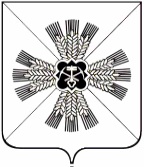 КЕМЕРОВСКАЯ ОБЛАСТЬАДМИНИСТРАЦИЯПРОМЫШЛЕННОВСКОГО МУНИЦИПАЛЬНОГО ОКРУГАПОСТАНОВЛЕНИЕот «26» октября 2022г. № 1376-Ппгт. ПромышленнаяО дополнительных мерах социальной поддержки семей граждан, призванных на военную службу по мобилизации, предоставляемые учреждениями, подведомственными Управлению культуры,
молодежной политики, спорта и туризма администрации
Промышленновского муниципального округаВ соответствии с подпунктом «и» пункта 1 Указа Президента Российской Федерации от 16.03.2022 № 121 «О мерах по обеспечению социально-экономической стабильности и защиты населения в Российской Федерации», постановлением Губернатора Кемеровской области - Кузбасса    от 10.10.2022 № 92-пг «О дополнительных мерах социальной поддержки семей граждан, призванных на военную службу по мобилизации», в целях социальной поддержки семей граждан, призванных на военную службу по мобилизации:Детям граждан, призванных военными комиссариатами, расположенными на территории Кемеровской области - Кузбасса, на военную службу по мобилизации в Вооруженные Силы Российской Федерации в соответствии с Указом Президента Российской Федерации от 21.09.2022 № 647 «Об объявлении частичной мобилизации в Российской Федерации» (далее - мобилизованные), предоставляются бесплатное посещение занятий (кружки, секции и иные подобные занятия) по дополнительным общеобразовательным программам в учреждениях дополнительного образования, подведомственных Управлению культуры, молодежной политики, спорта и туризма администрации Промышленновского муниципального округа.В целях предоставления мер социальной поддержки, предусмотренных пунктом 1 настоящего постановления, к детям мобилизованного относятся дети мобилизованного и совместно проживающие с ним дети супруги (супруга) мобилизованного.Предоставление дополнительных мер социальной поддержки, предусмотренных пунктом 1 настоящего постановления, осуществляется в период прохождения мобилизованными военной службы по мобилизации.Постановление подлежит размещению на официальном сайте администрации Промышленновского муниципального округа в сети Интернет.Контроль за исполнением настоящего постановления возложить на заместителя главы Промышленновского муниципального округа - начальника Управления культуры, молодежной политики, спорта и туризма администрации Промышленновского муниципального округа                                         А.А. Мясоедову.Настоящее постановление вступает с даты подписания.исп. А.А. Мясоедовател. 7-40-90                                  ГлаваПромышленновского муниципального округа     С.А. Федарюк